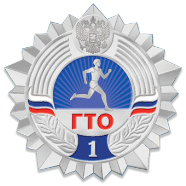 Всероссийский физкульторно-спортивный комплекс «Готов к труду и обороне» (ГТО)Заявка на участие в тестировании                                                                                                                Руководителю регионального центра тестирования  Всероссийского физкультурно-спортивного комплекса «Готов к труду и обороне» (ГТО) в Белгородской областизаявлениеЯ, ____________________________________________________________,(фамилия, имя, отчество родителя (законного представителя)даю свое согласие на участие моего (ей)___________________________________________(сына, дочери, подопечного (вписать нужное)________________________________________________________Фамилия Имя Отчество,________________________________________________________________________класс, наименование общеобразовательной организациив тестировании Всероссийского физкультурно-спортивного комплекса «Готов к труду и обороне» (ГТО) (далее – Комплекс ГТО). С Порядком проведения тестирования Комплекс ГТО, утвержденным приказом Министерства спорта Российской Федерации от 29 августа 2014 года № 739 «Об утверждении Порядка организации и проведения тестирования населения в рамках Всероссийского физкультурно-спортивного комплекса «Готов к труду и обороне» «ГТО).          Дата: "____" ___________ 2015 г.      Подпись _____________ /_________________/